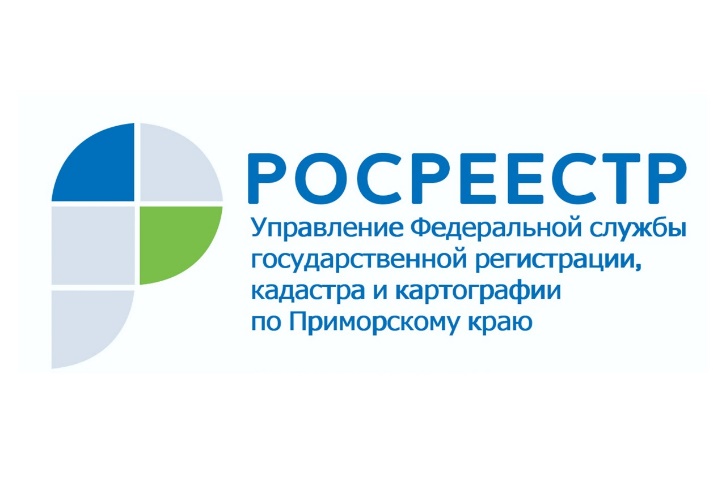 ПРЕСС-РЕЛИЗПресс-служба УправленияРосреестра по Приморскому краю+7 (423) 245-49-23, доб. 1085В каких случаях можно бесплатно подвести газ к земельному участку?По поручению Президента РФ Владимира Путина по всей стране реализуется программа социальной газификации, которая позволяет бесплатно подводить газ к границам земельных участков граждан. Этим правом могут воспользоваться владельцы земельных участков, которые находятся в границах газифицированных населенных пунктов. Эксперты Росреестра пояснили, какие тонкости нужно учесть, чтобы воспользоваться этой программой.Что дает новая программа?В нашей стране немало населенных пунктов, к которым уже подведены газовые сети, однако дома их жильцов по различным причинам не подключены к газу. Программа социальной газификации предполагает, что если в населенном пункте есть газовая труба, то до границы участка ее проведут бесплатно, независимо от того, как далеко от нее расположен дом. Ответственность по проведению газа в пределах участка и его подключению непосредственно в доме уже лежит на собственниках. При этом отметим, что программа социальной газификации будет действовать до 31 декабря 2022 года (в отдельных случаях, за пределами 2022 года, например, если газораспределительные сети в населенных пунктах будут проложены после 1 января 2022 г.).Какие участки попадают под действие программы?Бесплатно газифицироваться смогут только те участки, дома на которых стоят на кадастровом учете. То есть, если у владельцев имеются документы, подтверждающие право собственности на земельный участок и индивидуальный жилой дом, то они смогут воспользоваться этой программой.Если у собственника соответствующих документов нет, то для участия в программе ему необходимо сначала оформить право собственности на земельный участок и дом, и уже после этого подать заявку на проведение газовой трубы.Если участок находится в границах СНТ, а оно расположено в границах газифицированного населенного пункта, то доведение газопровода до границ таких товариществ будет бесплатно. Но в границах СНТ строительство газораспределительной сети будет осуществляться за счет граждан.«Регистрация прав на участок и дом будет полезна не только при проведении газификации: с зарегистрированными правами на недвижимость собственники смогут избежать земельных споров с соседями и совершать с участком любые операции и сделки без лишних проблем, - отмечает руководитель Росреестра по Приморскому краю Евгений Русецкий. - Также наличие в ЕГРН актуальных сведений о характеристиках участка позволит корректно определить его кадастровую стоимость и, как следствие, земельный налог. Кроме того, для собственников это еще и самый простой способ защиты своей недвижимости. Для этого достаточно подать заявление о невозможности государственной регистрации перехода, ограничения (обременения), прекращения права на принадлежащие объекты недвижимости без личного участия».Как узнать, оформлены ли права на земельный участок?Вся необходимая информация содержится в выписке из ЕГРН об основных характеристиках и зарегистрированных правах на объект недвижимости. Если в реестре не окажется необходимых сведений, в выписке будет особая отметка: «Границы земельного участка не установлены в соответствии с требованиями земельного законодательства».Получить выписку из ЕГРН можно с помощью электронных сервисов на сайте Росреестра, на сайте подведомственного ФГБУ «ФКП Росреестра», на портале Госуслуг, а также в офисах МФЦ.Также можно воспользоваться сервисом «Публичная кадастровая карта» (ПКК). Найти конкретный объект на ней проще всего по адресу. Если в окне описания объекта стоит отметка «Без координат границ» или площадь указана как декларированная, значит, границы участка не установлены.Как поставить на кадастровый учет объекты недвижимости?Государственный кадастровый учет осуществляется на основании заявления с приложением следующих документов:· подтверждающих полномочия представителя заявителя (если с заявлением обращается его представитель);· являющихся основанием для осуществления государственного кадастрового учета и (или) государственной регистрации прав;· иных документов, предусмотренных законом № 218-ФЗ и принятыми в соответствии с ним иными нормативными правовыми актами.Необходимыми документами для осуществления кадастрового учета земельного участка является межевой план, для осуществления кадастрового учета дома – технический план. Эти документы готовят кадастровые инженеры. Собственникам необходимо самостоятельно найти
в «Государственном реестре кадастровых инженеров» специалиста и заключить с ним договор подряда на проведение работ.Подать документы можно лично в территориальных отделах Росреестра, в офисах МФЦ или онлайн с помощью личного кабинета на сайте Росреестра.Обращаем внимание, что что кадастровый инженер, который готовил документы, имеет право подать в Росреестр заявление на осуществление государственного кадастрового учета и государственной регистрации прав в качестве представителя правообладателя объекта недвижимости. Однако есть случаи, когда кадастровый инженер может подать заявление без доверенности, а когда нет.Срок государственной регистрации составит 7 рабочих дней с даты приема документов органом регистрации прав и 9 рабочих дней с даты приема документов в МФЦ. После рассмотрения документов Росреестр внесет изменения в ЕГРН и выдаст собственнику выписку, подтверждающую оформление прав.Как подать заявку на подключение по программе?После того, как права на земельный участок и дом будут оформлены, собственники могут направлять заявку на газификацию. Жителям не обязательно куда-то идти, чтобы газифицировать свой дом, это можно сделать дистанционно через портал Госуслуг, портал единого оператора газификации или на сайтах газораспределительных компаний региона. Кроме того, можно посетить офисы МФЦ, а также стационарный или выездной мобильный офис газораспределительной организации.К заявке необходимо приложить следующий комплект документов: правоустанавливающие документы на земельный участок и индивидуальный жилой дом; ситуационный план; паспорт; СНИЛС; ИНН, а также указать контактные данные.Росреестр в рамках своей компетенции оказывает содействие органам власти и региональным операторам газификации в скорейшем вводе в эксплуатацию объектов сетей газораспределения, подходящих к земельным участкам граждан. О РосреестреФедеральная служба государственной регистрации, кадастра и картографии (Росреестр) является федеральным органом исполнительной власти, осуществляющим функции по государственной регистрации прав на недвижимое имущество и сделок с ним, по оказанию государственных услуг в сфере ведения государственного кадастра недвижимости, проведению государственного кадастрового учета недвижимого имущества, землеустройства, государственного мониторинга земель, навигационного обеспечения транспортного комплекса, а также функции по государственной кадастровой оценке, федеральному государственному надзору в области геодезии и картографии, государственному земельному надзору, надзору за деятельностью саморегулируемых организаций оценщиков, контролю деятельности саморегулируемых организаций арбитражных управляющих. Подведомственными учреждениями Росреестра являются ФГБУ «ФКП Росреестра» и ФГБУ «Центр геодезии, картографии и ИПД». В ведении Росреестра находится ФГУП «Ростехинвентаризация – Федеральное БТИ». 